МИНИСТЕРСТВО ОБРАЗОВАНИЯ И науки Самарской области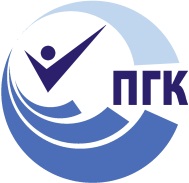 государственное Бюджетное профессиональное 
образовательное учреждение самарской области «ПОВОЛЖСКИЙ ГОСУДАРСТВЕННЫЙ КОЛЛЕДЖ»МЕТОДИЧЕСКИЕ РЕКОМЕНДАЦИИ 
ДЛЯ СТУДЕНТОВПО ВЫПОЛНЕНИЮ САМОСТОЯТЕЛЬНОЙ 
ВНЕАУДИТОРНОЙ РАБОТЫДИСЦИПЛИНАЛИТЕРАТУРА«общеобразовательный цикл»

программы подготовки специалистов среднего звена
по специальностямтехнического и социально-экономического профилейДЛЯ СТУДЕНТОВ ОЧНОЙ И ЗАОЧНОЙ ФОРМ ОБУЧЕНИЯСамара, 2018 г.Методические рекомендации предназначены для использования студентами профессиональных образовательных организаций в процессе выполнения внеаудиторной самостоятельной работы по дисциплине «Русский язык и литература. Литература».Данное пособие содержит рекомендации по выполнению внеаудиторной работы, оформлению отчета о проделанной работе и описание порядка оценивания.СОДЕРЖАНИЕВВЕДЕНИЕ	5СОДЕРЖАНИЕ  САМОСТОЯТЕЛЬНОЙ ВНЕАУДИТОРНОЙ РАБОТЫ СТУДЕНТОВ	8РАЗДЕЛ 1. РАЗВИТИЕ РУССКОЙ ЛИТЕРАТУРЫ И КУЛЬТУРЫ  В 1 ПОЛОВИНЕ 19 В.	10Тема 1.2 Обзор культуры. Романтизм	10Тема 1.4 М.Ю. Лермонтов. Лирика	11РАЗДЕЛ 2. ОСОБЕННОСТИ РАЗВИТИЯ РУССКОЙ ЛИТЕРАТУРЫ 
ВО 2 ПОЛОВИНЕ 19 ВЕКА	13Тема 2.6 Россия середины 19 века. А.Н. Островский «Гроза»	13Тема 2.7 И.С. Тургенев. Роман «Отцы и дети»	15Тема 2.8 М.Е. Салтыков-Щедрин. Сказки. «История одного города» (избранные главы)	17Тема 2.9 Ф.М. Достоевский. Роман «Преступление и наказание».  
Теория «сильной личности»	18Тема 2.13 Кутузов и Наполеон. Мысль народная в романе	20Тема 2.15 Художественное совершенство рассказов А.П. Чехова	21Тема 2.17 Зарубежная литература (обзор)	23РАЗДЕЛ 3. ПОЭЗИЯ ВО ВТОРОЙ ПОЛОВИНЕ 19 ВЕКА	25Тема 3.4 Н.А. Некрасов. Лирика. Поэма «Кому на Руси жить хорошо»	25РАЗДЕЛ 4. ЛИТЕРАТУРА 20 ВЕКА. ОСОБЕННОСТИ РАЗВИТИЯ ЛИТЕРАТУРЫ И ДРУГИХ ВИДОВ ИСКУССТВА В НАЧАЛЕ  20 ВЕКА	27Тема 4.4 Серебряный век русской поэзии. Символизм	27Тема 4.7 А.М. Горький. Романтическое творчество. Пьеса «На дне»	30Тема 4.8 А.А. Блок. Поэма «Двенадцать»	32РАЗДЕЛ 5. ОСОБЕННОСТИ РАЗВИТИЯ ЛИТЕРАТУРЫ 20-Х ГГ. (ОБЗОР)	34Тема 5.2 С.А. Есенин. Темы лирики	34РАЗДЕЛ 6. ОСОБЕННОСТИ РАЗВИТИЯ ЛИТЕРАТУРЫ  1930- НАЧАЛА 1940-Х ГГ.	36Тема 6.7 М.А. Шолохов. Роман «Тихий Дон» (обзор)	36РАЗДЕЛ 7. ОСОБЕННОСТИ РАЗВИТИЯ ЛИТЕРАТУРЫ ПЕРИОДА ВЕЛИКОЙ ОТЕЧЕСТВЕННОЙ ВОЙНЫ И ПЕРВЫХ ПОСЛЕВОЕННЫХ 
ЛЕТ	38Тема 7.1 Реалистическое и романтическое изображение войны.  
А.А. Ахматова. Темы лирики. Поэма «Реквием»	38РАЗДЕЛ 8. ОСОБЕННОСТИ РАЗВИТИЯ ЛИТЕРАТУРЫ 50-80 ГГ	40Тема 8.2 Творчество писателей-прозаиков в 50-80-е гг.	40ПРИЛОЖЕНИЕ 1.  Требования к оформлению текстовых материалов	42ПРИЛОЖЕНИЕ 2.  Требования к оформлению мультимедийных 
презентаций	45ПРИЛОЖЕНИЕ 3.  Титульный лист портфолио самостоятельной работы по дисциплине	46ПРИЛОЖЕНИЕ 4.  Ведомость учета выполненных работ студента	47ВВЕДЕНИЕУважаемый студент!Параллельно с посещением учебных занятий, изучением теоретического блока каждой темы, выполнением лабораторных работ и практических занятий Вам  потребуется дома самостоятельно выполнить задания, приведенные в данных методических рекомендациях, оформить их и сдать преподавателю. Необходимо понимать, что выполнение всех работ обязательно!Данные методические рекомендации по самостоятельной внеаудиторной работе подготовлены специально для Вас. Используя методические рекомендации, Вы сможете самостоятельно выполнить все домашние задания и подготовиться к текущему и итоговому контролю по дисциплине.В ходе самостоятельной внеаудиторной работы Вам необходимо будет работать с различными источниками,  создавать и заполнять таблицы, составлять библиографические карточки по темам, готовить сообщения,  рефераты, писать эссе, анализировать эпизоды эпических произведений и лирику, подбирать цитаты к плану сочинения, создавать компьютерные презентации и др.Работы Вы будете предоставлять преподавателю на проверку в печатном виде либо в рабочей тетради по дисциплине «Русский язык и литература. Литература». Выполненные в данной тетради работы подлежат проверке и являются основанием для допуска Вас до экзамена по дисциплине.Приступая к выполнению самостоятельной работы, Вы должны внимательно прочитать формулировку задания и начать его выполнение точно в соответствии с порядком выполнения самостоятельной работы, соблюдая требования к оформлению. В результате освоения дисциплины «Русский язык и литература. Литература» Вы должны научиться:Таблица 1В результате освоения дисциплины «Русский язык и литература. Литература» Вы должны знать:Таблица 2В результате освоения дисциплины «Русский язык и литература. Литература» у Вас должны сформироваться общие компетенции (ОК):Таблица 3СОДЕРЖАНИЕ 
САМОСТОЯТЕЛЬНОЙ ВНЕАУДИТОРНОЙ РАБОТЫ СТУДЕНТОВТаблица 4РАЗДЕЛ 1. РАЗВИТИЕ РУССКОЙ ЛИТЕРАТУРЫ И КУЛЬТУРЫ 
В 1 ПОЛОВИНЕ 19 В.Тема 1.2 Обзор культуры. РомантизмФормулировка задания:Подготовить сообщение «Романтизм в русской культуре»Порядок выполнения самостоятельной работы: Внимательно прочитайте задание.Прочтите литературу из следующего списка:К истории русского романтизма: Сборник статей. - М., 1973;Русский романтизм / Под ред. Н.А. Гуляева. - М.: «Просвещение», 1974;Манн Ю.В. Поэтика русского романтизма. - М.: «Просвещение», 1967;Маймин Е.А., О русском романтизме. - М.: «Просвещение», 1975.Подготовьте сообщение, используя примерный план:Понятие о романтизме. Русский романтизм.Созерцательный романтизм В.А. Жуковского.Романтическая поэзия А.С. Пушкина.Романтизм М.Ю. Лермонтова.Романтические традиции  в современной литературе.Норма времени на выполнение самостоятельной работы:4 академических часаТребования к оформлению и предоставлению самостоятельной 
работы преподавателю:Сообщение сдается на проверку преподавателю в печатном виде.Форма контроля самостоятельной работы:Работы выборочно заслушиваются во время проведения аудиторного занятия.Тема 1.4 М.Ю. Лермонтов. ЛирикаФормулировка задания:Выписать тезисы из статьи В.Г. Белинского «Герой нашего времени» по примерным вопросам. Порядок выполнения самостоятельной работы: Прочесть статью В.Г. Белинского «Герой нашего времени», воспользовавшись услугами библиотеки нашего колледжа (Полн. собр. соч. в 13 т. М., ., т. 4) или на сайте http://feb-web.ru/feb/lermont/critics/bel/Bel-028-.htmОтветить на следующие вопросы, используя тезисы статьи:В какую эпоху родился Печорин? Основные особенности времени, современником которого он был.Какова система взглядов Печорина, его нравственные принципы?В чем трагизм судьбы Печорина?Печорин ли виноват в том, что он стал «лишним человеком»?Почему Печорин вызывает наше горячее сочувствие и даже сострадание?Норма времени на выполнение самостоятельной работы: 4 академических часа.Требования к оформлению и предоставлению самостоятельной 
работы преподавателю:Ответы даются в рабочей тетради по дисциплине.Форма контроля самостоятельной работы:Фронтальный опрос во время проведения аудиторного занятия, выборочная проверка работ преподавателем.РАЗДЕЛ 2. ОСОБЕННОСТИ РАЗВИТИЯ РУССКОЙ ЛИТЕРАТУРЫ ВО 2 ПОЛОВИНЕ 19 ВЕКАТема 2.6 Россия середины 19 века. А.Н. Островский «Гроза»Формулировка задания:Подобрать цитаты к плану сочинения «Образ Катерины в пьесе Островского «Гроза».Порядок выполнения самостоятельной работы: Внимательно прочитайте текст драмы А.Н. Островского «Гроза».Вспомните из курса дисциплины «Русский язык», что называется цитированием, виды оформления цитат на письме. При затруднении воспользуйтесь книгой  «Пособие для занятий по русскому языку в старших классах средней школы» В.Ю. Грекова, С.Е. Крючкова, Л.А. Чешко. – М.: Просвещение, 2012 г., стр. 275 или пособием «Контрольно-измерительные материалы по русскому языку» Мордовиной И.В., стр. 122.При заполнении таблицы см. пособие «Учебно-методический комплекс по дисциплине «Литература», стр. 14.Помните, что цитаты должны быть лаконичными и точными.                  							                                   Таблица 5Для справок: Действие 1 (явл. 5,7,9), действие 2 (явл. 10,4), действие 4 (явл. 6), действие 5 (явл. 2,4) и др.При работе над заданием используйте материал для справок, расположенный после плана сочинения.Норма времени на выполнение самостоятельной работы: 2 академических часа.Требования к оформлению и предоставлению самостоятельной 
работы преподавателю:Самостоятельная работа оформляется в виде таблицы в рабочей тетради по предмету «Русский язык и литература. Литература».Форма контроля самостоятельной работы:Проверка осуществляется на уроке в форме устного фронтального опроса и выборочной индивидуальной проверки работ преподавателем.Тема 2.7 И.С. Тургенев. Роман «Отцы и дети»Формулировка задания:Подготовить к диспуту на тему «Полемика вокруг романа (Д. Писарев, Н. Страхов, М. Антонович)» ответ на вопрос: «Кто из критиков, по Вашему мнению, ближе к истине в оценке главного героя?».Порядок выполнения самостоятельной работы:  1. С выходом в свет романа И.С. Тургенева «Отцы и дети» начинается остро полемическое обсуждение его в печати. Спор, по существу, шел о типе нового революционного деятеля русской истории. Главным объектом полемики был образ центрального героя романа, Евгения Базарова.Прочтите отрывки из литературно-критических статей, проведите аналитическую работу и ответьте на поставленный вопрос, аргументируя свой ответ.Таблица 6Норма времени на выполнение самостоятельной работы: 2 академических часа.Требования к оформлению и предоставлению самостоятельной 
работы преподавателю:Самостоятельная работа оформляется в виде письменного аргументированного развернутого  ответа на вопрос в рабочей тетради по предмету «Русский язык и литература. Литература» . Помните, что данная работа является подготовкой к диспуту, во время которого Вам предстоит публично защищать свою точку зрения.Форма контроля самостоятельной работы:Проверка осуществляется на уроке в форме публичного участия в диспуте.Тема 2.8 М.Е. Салтыков-Щедрин. Сказки. «История одного города» (избранные главы)Формулировка задания:Записать примеры использования Салтыковым-Щедриным эзопова языка и объяснить смысл, вложенный писателем в представленные изречения.  Порядок выполнения самостоятельной работы: Вспомните еще раз особенности творчества Салтыкова-Щедрина:Особенности творчества Салтыкова-ЩедринаСалтыков-Щедрин – писатель большого диапазона, он блестяще владел разнообразными средствами письма, обращаясь и к глубокому, психологически сложному реализму, и к сатирической гиперболе и гротеску, фантастике, эзоповскому иносказанию. Эзопова манера помогала сатирику проводить сквозь цензуру крамольные с политической точки зрения мысли, которыми Салтыков-Щедрин дорожил. Писатель блестяще использовал изобразительность и выразительность русской речи, заключенное в слове многозначие, смысловые оттенки.Автор последовательно боролся против пошлости и натурализма, отсутствия у писателей самостоятельного мировоззрения, против бездарности.Объектом его сатиры были многие недостатки современного писателю общества: государственное устройство, безропотное смирение и пассивность народа, деспотизм, мракобесие и произвол власти, трусость либеральной интеллигенции.Примечание: Эзопов язык – вынужденная иносказательная манера изложения, язык, использованный для борьбы с цензурой.Используя свои знания текста романа М.Е. Салтыкова-Щедрина «История одного города», объясните, что хотел сказать автор в следующих изречениях: «Из города Глупого в город Умнов дорога идет через город Буйнов, а не через манную кашу».«Воистину болото родит чертей, а не черти создают болото».«Особливый, свойственный только литератору недуг – цензурные сердцебиения». Найдите самостоятельно и запишите пример использования эзопова языка в сказках М.Е. Салтыкова-Щедрина. Дайте ему свой комментарий.Норма времени на выполнение самостоятельной работы: 2 академических часа.Требования к оформлению и предоставлению самостоятельной 
работы преподавателю:Задания выполняются в рабочей тетради по дисциплине «Русский язык и литература. Литература».Форма контроля самостоятельной работы:Фронтальный опрос во время проведения аудиторного занятия, выборочная проверка работ преподавателем.Тема 2.9 Ф.М. Достоевский. Роман «Преступление и наказание». 
Теория «сильной личности»Формулировка задания:Определить и записать в таблицу мотивы убийства старухи-процентщицы, о которых идет речь в словах Р. Раскольникова, представленных в таблице 7. Порядок выполнения самостоятельной работы: Вдумчиво перечитайте 1 часть романа Ф.М. Достоевского  «Преступление и наказание».Ознакомьтесь с цитатами из романа и, используя знания текста романа, сформулируйте основные причины, из-за которых студент Раскольников пошел на совершение убийства. Помните, что Ваши выводы должны быть оформлены лаконично и грамотно, в соответствии с нормами русского литературного языка.											Таблица 7Норма времени на выполнение самостоятельной работы: 2 академических часа.Требования к оформлению и предоставлению самостоятельной 
работы преподавателю:Задания выполняются в рабочей тетради по дисциплине «Русский язык и литература. Литература».Форма контроля самостоятельной работы:Фронтальный опрос во время проведения аудиторного занятия, выборочная проверка работ преподавателем.Тема 2.13 Кутузов и Наполеон. Мысль народная в романеФормулировка задания:Для подготовки пересказа глав 38 и 39 из т.3 ч. 2 романа Л.Н. Толстого «Война и мир» выписать цитаты по теме: «Нравственное состояние Наполеона и Кутузова во время Бородинского сражения».Порядок выполнения самостоятельной работы: Прочесть 38 и 39 главы из т. 3 ч.2 романа Л.Н. Толстого «Война и мир» в любом издании или воспользовавшись возможностями Интернета.Для последующего использования в своем подробном пересказе глав выпишите цитаты по теме «Нравственное состояние Наполеона и Кутузова во время Бородинского сражения», используя таблицу 8.											Таблица 8Кутузов и НаполеонНорма времени на выполнение самостоятельной работы: 4 академических часа.Требования к оформлению и предоставлению самостоятельной 
работы преподавателю:Задания выполняются в рабочей тетради по дисциплине «Русский язык и литература. Литература».Форма контроля самостоятельной работы:Фронтальный опрос во время проведения аудиторного занятия, выборочная проверка работ преподавателем.Тема 2.15 Художественное совершенство рассказов А.П. ЧеховаФормулировка задания:Опираясь на чеховские замечания о воспитании, напишите сочинение – эссе «Каким сегодня должен быть воспитанный человек?».Порядок выполнения самостоятельной работы: Внимательно прочтите чеховские замечания о воспитании из его письма брату Николаю в марте . Из письма А.П. Чехова брату Николаю, март 1886:«Воспитанные люди должны удовлетворять следующим условиям: Они уважают человеческую личность, всегда снисходительны, мягки, вежливы, уступчивы…Они уважают чужую собственность, а потому платят долги.… Не лгут даже в пустяках … Они не лезут с откровениями, когда их не спрашивают…Они не уничтожают себя с той целью, чтобы вызвать в другом сочувствие…Они не суетны.Если имеют в себе талант, то уважают его. Они жертвуют для него всем. Они брезгливы.Они воспитывают в себе эстетику… Им нужна от женщины не постель…Им, особенно художникам, нужны свежесть, изящество, человечность. …Тут нужны беспрерывные дневной и ночной труд, вечное чтение, штудировка, воля… Тут дорог каждый час…».Прочтите, зачем мы пишем сочинения, и каковы особенности жанра, в котором Вам предлагается написать работу.Каждому их нас очень часто приходится излагать свои мысли в письменной форме. Если этому не научиться, всегда будешь чувствовать недостаток в своем образовании. Вместе с навыками письменной речи развивается память, логическое и образное мышление, волевые качества: усидчивость. терпение – все это необходимо человеку любой профессии.Научиться писать не так уж сложно. Важную роль в этом играет чтение и истолкование художественных произведений, которые являются для нас образцами.Эссе – прозаическое произведение небольшого объема и свободной композиции, трактующее частную тему и передающее индивидуальные впечатления и соображения, связанные с нею. Стиль эссе отличается подчеркнутой субъективностью, образностью, афористичностью, разговорной лексикой. Для него характерны индивидуальная импровизация в трактовке произведения, какой-либо проблемы или темы, непринужденная, в духе свободной беседы с читателем манера изложения. Эссеисты, пишущие на публицистические темы, часто используют форму письма или дневника.Теперь приступайте к написанию сочинения. Помните, что работа должна быть объемом не менее 3 и не более  4-5 страниц.Норма времени на выполнение самостоятельной работы: 4 академических часа.Требования к оформлению и предоставлению самостоятельной 
работы преподавателю:Задания выполняются в рабочей тетради по дисциплине «Русский язык и литература. Литература».Форма контроля самостоятельной работы:Фронтальный опрос во время проведения аудиторного занятия, выборочная проверка работ преподавателем.Тема 2.17 Зарубежная литература (обзор)Формулировка задания:Составить библиографические карточки о жизненном и творческом пути В. Шекспира, О. Бальзака, Г. Флобера.Порядок выполнения самостоятельной работы: Выберите писателя, о котором Вы будете составлять библиографическую карточку.Узнайте, кто в группе обучающихся заинтересовался тем же автором и распределите обязанности при выполнении задания:Кто будет выбирать из разных источников (справочников, энциклопедий, электронных ресурсов) факты биографии писателя, которые его заинтересовали, и выписывать их?Кто будет подбирать фотоиллюстрации,  видеофрагменты, создавать слайды для презентации данных фактов биографии писателя и его произведений?Кто будет представлять работу группы (защищать проект) во время аудиторного занятия?Приступайте в разработке проекта.Норма времени на выполнение самостоятельной работы:4 академических часа.Требования к оформлению и предоставлению самостоятельной 
работы преподавателю:Задания выполняются и оформляются в виде презентаций.Форма контроля самостоятельной работы:Защита проектов во время аудиторного занятия.РАЗДЕЛ 3. ПОЭЗИЯ ВО ВТОРОЙ ПОЛОВИНЕ 19 ВЕКАТема 3.4 Н.А. Некрасов. Лирика. Поэма «Кому на Руси жить хорошо» Формулировка задания:Заполнить таблицу примерами из стихотворения Н.А. Некрасова, иллюстрирующими особенности его поэтической техники.Порядок выполнения самостоятельной работы: Прочтите стихотворения Н.А. Некрасова из представленного ниже списка:«Родина», «Элегия» («Пускай нам говорит изменчивая мода…»), «Вчерашний день, часу в шестом…», «Еду ли ночью по улице темной…», «В дороге», «Поэт и гражданин», «Муза», «Мы с тобой бестолковые люди», «Я не люблю иронии твоей…», «О Муза, я у двери гроба…», «Блажен незлобивый поэт…», «Внимая ужасам войны…», «Орина — мать солдатская». Поэма «Кому на Руси жить хорошо». Стихотворения: «Замолкни, Муза мести и печали…», «Современная ода», «Зине», «14 июня 1854 года», «Тишина», «Еще мучимый страстью мятежной…», «Да, наша жизнь текла мятежно…», «Слезы и нервы», «В деревне», «Несжатая полоса», «Забытая деревня», «Школьник», «Песня Еремушке», «Что ты, сердце мое, расходилося?», «Пододвинь перо, бумагу, книги…». Найдите примеры особенностей поэтической техники Н.А. Некрасова и впишите их в соответствующую графу таблицы 9 (по одному примеру из стихотворений автора, указывая их название).Таблица 9Проверьте написанное.Норма времени на выполнение самостоятельной работы:4 академических часа.Требования к оформлению и предоставлению самостоятельной 
работы преподавателю:Задания выполняются в рабочей тетради по дисциплине «Русский язык и литература. Литература».Форма контроля самостоятельной работы:Фронтальный опрос во время проведения аудиторного занятия, выборочная проверка работ преподавателем.РАЗДЕЛ 4. ЛИТЕРАТУРА 20 ВЕКА. ОСОБЕННОСТИ РАЗВИТИЯ ЛИТЕРАТУРЫ И ДРУГИХ ВИДОВ ИСКУССТВА В НАЧАЛЕ 
20 ВЕКАТема 4.4 Серебряный век русской поэзии. СимволизмФормулировка задания:Написать статью исследовательского характера «Положения эстетики и философии В. Соловьева в творчестве символистов», используя для аргументации тексты стихотворений и тезисы, в которых изложены основные положения философии В. Соловьева.Порядок выполнения самостоятельной работы: Прочесть стихотворения В. Брюсова, З. Гиппиус, К. Бальмонта, А. .Белого, А. Блока, Ф. Соллогуба, воспользовавшись хрестоматией по литературе 20 века или любыми другими источниками.Прочесть тезисы, в которых изложены основные положения учения В. Соловьева: Вл. Соловьев (1853-1900) – богослов, философ, поэт, критик, оратор, мистик. Создал свою эстетику, основываясь на философии Платона, Спинозы, Канта, Достоевского, Тютчева. Свести смысл его учения можно к следующим положениям: Древнегреческий ученый Платон выразил убеждение в том, что существует два мира: земной и неземной - и они не связаны между собой.Соловьев писал о том, что должна осуществиться связь между земным (Миром Времени) и неземным (Миром Вечности).Взаимосвязь должна осуществить София (Вечная Женственность – олицетворение истины, любви, красоты, гармонии). София – божья премудрость, «лицо - идея».Душа человека принадлежит и к миру земному (Времени), и к миру неземному (Вечности).Существуют моменты, кода душа попадает в мир вечности: во время сна;в миг экстаза (любовного, творческого);после смерти.Но земной мир (Времени) опутал человека цепями, время «держит в плену», а душа стремится вырваться и попасть в мир Вечности.На земле происходит борьба добра и зла, если побеждает добро, возникает Красота.Главнейшая победа над злом – Красота Природы.Долг поэта – спасти земную красоту от разрушения, приобщить её к вечности, для этого ему нужно совершить 3 подвига:оформить красотою материал (подвиг Пигмалиона);победить нравственное зло (подвиг Персея);вывести красоту из круга смерти (подвиг Орфея).Под влиянием идей выдающегося мыслителя В.С. Соловьева шло развитие религиозной мысли в России конца 19 – начала 20 века. Именно ему «серебряный век» обязан своим интересом к мистике.Соловьев осуществляет связь философии, религии и искусства (творчества).Божественное, по его мнению, открывается нам только с помощью ощущений, чувств.Не требуется доказательства существования Бога. Его бытие есть вера; божественное нельзя постичь разумом.Писал В.С. Соловьев и об исторической и религиозной роли России. На Востоке победило господство божественного начала над свободой человека; на Западе, наоборот, развился индивидуализм, освобождение от единства, что привело к хаосу (восточный мир имеет «бесчеловечного Бога», а западный – «безбожного человека»). На долю России выпало призвание объединить распавшиеся стороны и осуществить воссоединение Бога с человечеством.Вам необходимо исследовать тему и  написать статью, аргументируя положения философии В. Соловьева текстами стихотворений вышеупомянутых поэтов-символистов.Помните, что Ваша задача – написание научно-популярной статьи для представления ее массовой аудитории. Для этого подстиля характерно более простое, чем в научном стиле, изложение научных понятий, специальные термины раскрываются описательно, широко используется общенаучная лексика. Для языка научно-популярной литературы характерно употребление более простых предложений, реже используются сложные синтаксические конструкции. Проверьте написанное.Норма времени на выполнение самостоятельной работы:6 академических часов.Требования к оформлению и предоставлению самостоятельной 
работы преподавателю:Задание выполняется в рабочей тетради по дисциплине «Русский язык и литература. Литература».Форма контроля самостоятельной работы:Фронтальный опрос во время проведения аудиторного занятия, выборочная проверка работ преподавателем.Тема 4.7 А.М. Горький. Романтическое творчество. Пьеса «На дне»Формулировка задания:Выполнить сопоставительный анализ строк из зарисовки М. Горького «В большом городе» и стихотворений В. Маяковского на эту же тему.Порядок выполнения самостоятельной работы: Прочтите отрывок из зарисовки М. Горького «В большом городе»: «Лошадь, истощенная трудом и голодом, упала на кучу торца; острые углы дерева впиваются ей в бок, переломленная оглобля колет вздутый живот. Лошадь плачет, вялые веки судорожно выжимают из мутных глаз большие, грязноватые слезы.Ёе окружает толпа угрюмых людей, которым, видимо, некуда спешить: они говорят о том, что лошадь стара, воз нагружен не по силам ей; извозчик, присев на тумбу, рассказывает о дороговизне корма и пророчит: Скоро все поумираем от бескормицы. И люди тоже.Кто-то из толпы сказал:Крысы уже начали.Бегают дети, таская откуда-то кучки травы, выдранной из земли с корнями, в траве желтеют наивные звезды одуванчиков. Приседая на корточки перед вытянутой мордой лошади, они суют траву и цветы в тряпичные губы, боязливо отдергивают маленькие ручонки от широких серых зубов.Это так же трогательно, как если бы человеку, умирающему в тяжких муках, читали нежные лирические стихи. Лошадь механически жует, делая бессильные, безуспешные попытки сдвинуть бок с острых торцов.Ишь как бьется, - басом говорит один из внимательных зрителей мучений животного (…) . Подошел высокий глянцевитый негр в смешном клетчатом пальто (…) и легко раздвинул людей чугунными руками (…). Присел на корточки, ловкими движениями атлета выровнял торцы под боком лошади, выпрямился и, скорчив гримасу, вращая черными зрачками, сказал, ударяя себя по боку:Бол. Нет караш!(…) Прикоснулся пальцем к измятой шляпе, широко улыбаясь губами цвета темной вишни, пошел прочь (…).Ишь какой! – сказал ему вслед угрюмый бас. А еще кто-то равнодушно заметил:Он сам тоже вроде жеребца.Определите тему данного отрывка, его основную мысль, отношение автора к сцене, которую он описывает. Найдите стихотворения В. Маяковского на эту же тему. Можете прочесть те, что перечислены ниже: «Адище города», «Вот так я сделался собакой», «Хорошее отношение к лошадям».Подумайте, что роднит зарисовку М. Горького со стихотворениями В. Маяковского? Что отличает от них?Выполните сопоставительный анализНорма времени на выполнение самостоятельной работы:4 академических часа.Требования к оформлению и предоставлению самостоятельной 
работы преподавателю:Задания выполняются в рабочей тетради по дисциплине «Русский язык и литература. Литература».Форма контроля самостоятельной работы:Фронтальный опрос во время проведения аудиторного занятия, выборочная проверка работ преподавателем.Тема 4.8 А.А. Блок. Поэма «Двенадцать»Формулировка задания:Объясните значение слов-символов в поэме Блока «Двенадцать», используя текст поэмы и материалы справочной литературы.Порядок выполнения самостоятельной работы: Прочитайте поэму А. Блока «Двенадцать». Ее невозможно понять, не раскрыв для себя значение слов-символов. Символ – условный знак понятия, явления, идеи.Используя свои знания, интуицию, материал книги для учащихся старших классов (Русская литература. Советская литература. Справочные материалы/ Под ред. Л.А. Смирнова. - М.: Изд-во «Просвещение», 1989. – С.  258-266)  продолжите следующий ряд:Черный – хаос, темное злое начало, космос.Белый – чистота, созидание, духовность, свет будущего.Красный – цвет крови, огня, жертвы.Ветер – революция, обновление, перемены.Двенадцать – число Апостолов Христа, число присяжных заседателей в суде, число тех в отрядах, кто патрулировал улицы Петрограда в 1917 г.Иисус Христос – вестник новых человеческих отношений, выразитель чистоты. святости и очистительного страдания.СветРозаЖемчугСнег, ледМорозКрестПесПерекрестокТуз бубновыйКрасный флагПроверьте написанное, при необходимости дополните или исправьте.Норма времени на выполнение самостоятельной работы: 4 академических часа.Требования к оформлению и предоставлению самостоятельной работы преподавателю:Задания выполняются в рабочей тетради по дисциплине «Русский язык и литература. Литература».Форма контроля самостоятельной работы:Фронтальный опрос во время проведения аудиторного занятия, выборочная проверка работ преподавателем.РАЗДЕЛ 5. ОСОБЕННОСТИ РАЗВИТИЯ ЛИТЕРАТУРЫ 20-Х ГГ. (ОБЗОР)Тема 5.2 С.А. Есенин. Темы лирикиФормулировка задания:Подобрать из стихотворения С. Есенина примеры метафор и сравнений, в которых использовались бы слова: береза, клен, рябина.Порядок выполнения самостоятельной работы: Рассмотрите отрывки из стихотворения Есенина, в которых встречается образ березы: Злой октябрь осыпает перстни с коричневых рук берез.Взбрезжи, полночь, луны кувшинЗачерпнуть молока берез.Снежная равнина, белая луна,Саваном покрыта наша сторона.И березы в белом плачут по лесам.Вспомните или прочтите в пособии для студентов (Мордовина И.В. КИМ по русскому языку. Часть 2. - С. 61-62), что называется метафорой, олицетворением.Определите, какими средствами художественной выразительности пользуется поэт в данных отрывках.Подберите самостоятельно по 1-2 примера использования метафор и олицетворений из есенинской лирики, в которой встречаются слова: береза, клен, рябина.Норма времени на выполнение самостоятельной работы: 2 академических часа.Требования к оформлению и предоставлению самостоятельной 
работы преподавателю:Задания выполняются в рабочей тетради по дисциплине «Русский язык и литература. Литература».Форма контроля самостоятельной работы:Фронтальный опрос во время проведения аудиторного занятия, выборочная проверка работ преподавателем.РАЗДЕЛ 6. ОСОБЕННОСТИ РАЗВИТИЯ ЛИТЕРАТУРЫ 
1930- НАЧАЛА 1940-Х ГГ. Тема 6.7 М.А. Шолохов. Роман «Тихий Дон» (обзор)Формулировка задания:Подготовить доклад на тему «История создания романа  «Тихий Дон» и «шолоховский» вопрос.Порядок выполнения самостоятельной работы: Вам предстоит подготовить доклад – развернутое рассуждение, отличающееся полнотой раскрытия темы и законченностью.Об основах построения доклада и требованиях, предъявляемых к нему, прочтите в учебнике (Русский язык: Грамматика. Текст. Стили речи: Учебник для 10-11 классов общеобразовательных учреждений. - М.: Изд-во «Просвещение», 2012. - С. 265-267, 276-277).Познакомьтесь с литературой по теме доклада из рекомендуемого списка:Литвинов В. Вокруг Шолохова. - М., 1991.Колодный Л. Кто написал «Тихий Дон»? - М., 1999.Жуков И. Рука судьбы: Правда и ложь о Михаиле Шолохове и Александре Фадееве. - М., 1984.Кожинов В. "Тихий Дон" М. А. Шолохова // Родная Кубань. - 2001. - № 1. – С. 26.С давних времен идут споры о том, кто же на самом деле создал «Илиаду», кто написал Гамлета. С автором романа «Тихий Дон» примерно такая же история. В своем докладе постарайтесь ответить на вопросы: Что дало основание исследователям творчества М.А. Шолохова сомневаться в его авторстве? Какие версии истории создания романа предлагали те, кто интересовался «шолоховским» вопросом?Изложите наиболее известные версии и доводы А.И. Солженицына, с которыми спорит В. А. Кожинов.Изложите историю нахождения рукописи в конце 1990-х гг. журналистом Л. Колодным и его аргументы в защиту М.А. Шолохова как единственного автора романа.Каково Ваше мнение по вопросу авторства романа «Тихий Дон»?Напишите текст доклада.Сделайте презентацию к докладу.Норма времени на выполнение самостоятельной работы:4 академических часа.Требования к оформлению и предоставлению самостоятельной 
работы преподавателю:Задания выполняются в рабочей тетради по дисциплине «Русский язык и литература. Литература».Форма контроля самостоятельной работы:Публичное  выступление с презентацией во время проведения аудиторного занятия. Участие в дискуссии по данному вопросу.РАЗДЕЛ 7. ОСОБЕННОСТИ РАЗВИТИЯ ЛИТЕРАТУРЫ ПЕРИОДА ВЕЛИКОЙ ОТЕЧЕСТВЕННОЙ ВОЙНЫ И ПЕРВЫХ ПОСЛЕВОЕННЫХ ЛЕТ Тема 7.1 Реалистическое и романтическое изображение войны. 
А.А. Ахматова. Темы лирики. Поэма «Реквием»Формулировка задания:Исследовать в проектных группах тему (по выбору): «Лирический герой в стихах поэтов-фронтовиков»,  «Кинематограф героической эпохи», « Музыка Шостаковича и песни военных лет».Порядок выполнения самостоятельной работы: Выберите тему работы, определитесь с единомышленниками, создайте группу.Определите цели работы. Сформулируйте конкретные задачи, которые Вы ставите перед собой при работе над проектом. Распределите обязанности.Познакомьтесь и отберите литературу по теме Вашего проекта, составьте библиографический список. Подберите фотоиллюстрации, видеофрагменты, создайте слайды видео презентации.Сделайте подписи к каждому слайду,  видеофрагменту.Оформите проект текстуально с презентацией.Подготовьтесь к защите проекта.Оцените и проанализируйте собственные результаты проектной деятельности.Норма времени на выполнение самостоятельной работы:4 академических часа.Требования к оформлению и предоставлению самостоятельной 
работы преподавателю:Задания выполняются в рабочей тетради по дисциплине «Русский язык и литература. Литература» и в виде презентации.Форма контроля самостоятельной работы:Защита проекта с презентацией во время проведения аудиторного занятия. РАЗДЕЛ 8. ОСОБЕННОСТИ РАЗВИТИЯ ЛИТЕРАТУРЫ 50-80 ГГ Тема 8.2 Творчество писателей-прозаиков в 50-80-е гг.Формулировка задания:Написать сочинение на тему «Природа подвига и предательства в произведениях В. Быкова, В. Кондратьева, К. Воробьева и др.» (на примере 1-2 произведений).Порядок выполнения самостоятельной работы:Внимательно прочитайте тему сочинения.Обдумайте структуру Вашей работы (творческая работа состоит из введения, основной части, заключения): как Вы начнете сочинение, о чем будете писать во введении (во введении надо объяснить, чем привлекла данная тема, как Вы планируете ее раскрывать);что Вы будете писать в основной части (при раскрытии темы сочинения важно опираться на авторскую позицию и показать, что она Вам известна, здесь можно использовать дополнительные источники информации: комментировать идеи, взятые из статьи учебника, из литературоведческих и критических работ, на веб-сайтах);как Вы закончите свое сочинение (в заключении надо объяснить, к каким выводам Вы пришли, какие трудности возникали у Вас в процессе раскрытия темы, как Вы их преодолевали).Напишите черновик собственной творческой работы. Проверьте написанное. Перепишите начисто.Норма времени на выполнение самостоятельной работы:2 академических часа.Требования к оформлению и предоставлению самостоятельной 
работы преподавателю:Задания выполняются в рабочей тетради по дисциплине «Русский язык и литература. Литература».Форма контроля самостоятельной работы:Сочинение сдаются на проверку преподавателю во время проведения аудиторного занятия.ПРИЛОЖЕНИЕ 1

Требования к оформлению текстовых материалов1. Оформление текстового материалаТекстовая часть работы должна быть исполнена  в компьютерном варианте на бумаге формата А4. Шрифт – Times New Roman, размер шрифта – 14, полуторный интервал, абзацный отступ первой строки – 1,25, выравнивание по ширине. Страницы должны иметь поля: нижнее – 2,5; верхнее – 2; левое – 3; правое – 1,5. Все страницы работы должны быть пронумерованы: нумерация автоматическая, сквозная, в нижнем колонтитуле, по центру, арабскими цифрами, размер шрифта – 12 пт.Для того чтобы сделать текст понятным и выразительным, в тексте документа используют автоматические нумерованные и маркированные списки.Пример 1 нумерованного списка:Невозможно испытывать твердые материалы свыше НВ=450, т.е. закаленные металлы.Метод дает грубый (большой) отпечаток, что не всегда допустимо. Нельзя испытывать материал тоньше 2-х мм, т.к. шарик будет продавливать тонкий слой металла.Пример 2 нумерованного списка:Нагрузка пресса на образец - 3000; 1000; 750; 250; 187; 5; 62,5; 15,6 кг.Диаметры шариков - 10; 5 и 2,5 мм.Выдержки под нагрузкой  - 10; 30 и 60 сек.Наибольшая высота испытуемого изделиям  - 250 мм.Габаритные размеры пресса: 840х700х250 мм.Пример маркированного списка:способ расклада;способ деления;табличный способ.Не допускается использовать в качестве маркеров различные картинки, значки, галочки и т.д. Рекомендуемый маркер: «–».2.  Оформление содержанияСодержание работы размещается на отдельной пронумерованной странице, снабжается заголовком «СОДЕРЖАНИЕ», записанным по центру, не нумеруется как раздел и включается в общее количество страниц текста работы.В содержание включаются номера структурных элементов текста: разделов, подразделов, пунктов и подпунктов, имеющих заголовок, номера и наименования приложений и номера страниц, с которых они начинаются.Заголовки в содержании должны точно повторять заголовки в тексте. Нельзя сокращать или давать их в другой формулировке, последовательности и соподчиненности по сравнению с заголовками в тексте.Заголовки, включенные в содержание, записываются строчными буквами. Прописными буквами должны записываться заглавные буквы и аббревиатуры.Рекомендуется формировать автоматическое оглавление (Ссылки  Оглавление), предварительно применяя стили к наименованиям разделов и подразделов (Заголовок 1, Заголовок 2…).Пример содержания к реферату на тему «Устройство компьютера»: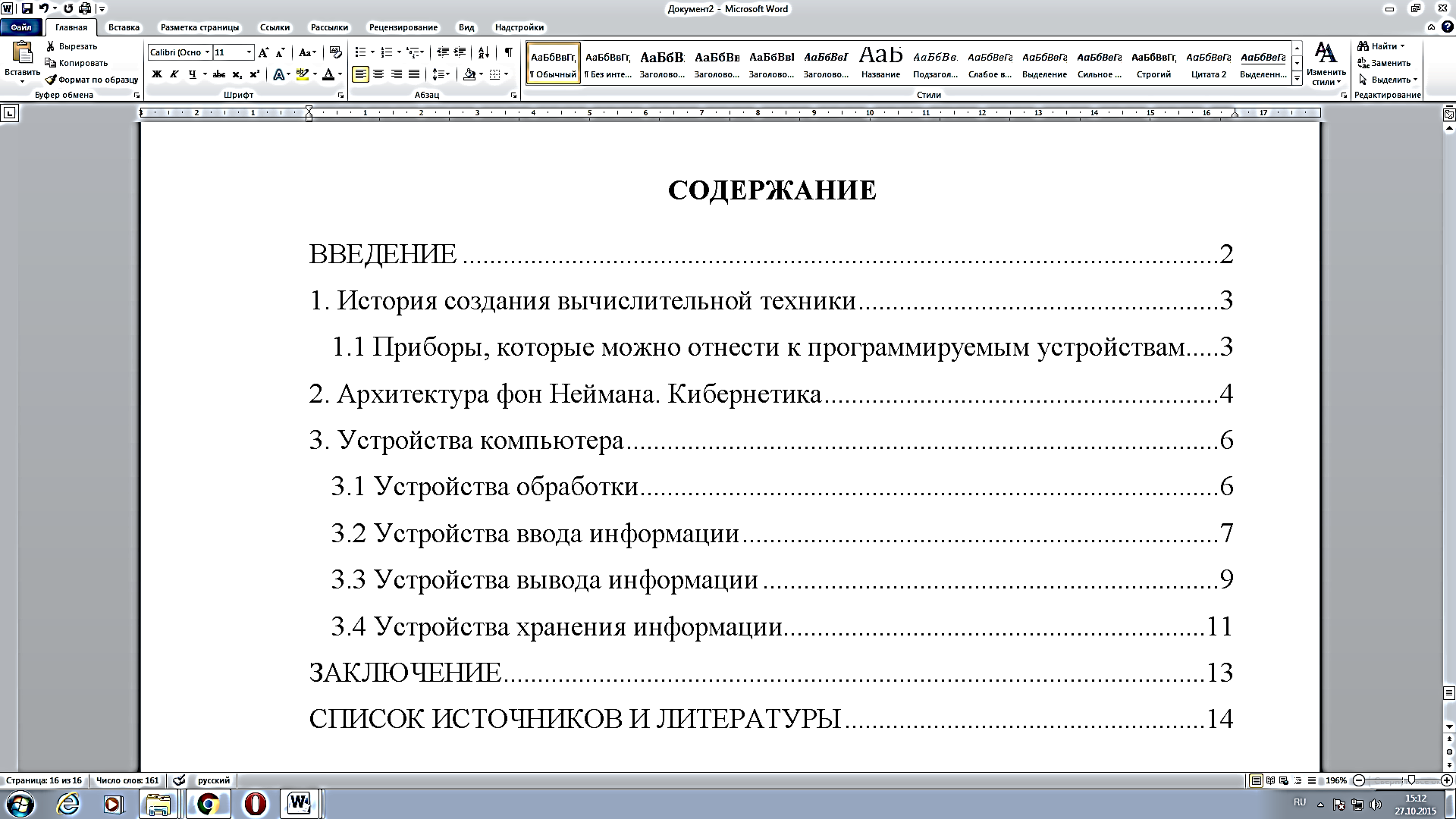 ПРИЛОЖЕНИЕ 2

Требования к оформлению мультимедийных презентацийПРИЛОЖЕНИЕ 3

Титульный лист портфолио самостоятельной работы по дисциплинеГОСУДАРСТВЕННОЕ БЮДЖЕТНОЕ ПРОФЕССИОНАЛЬНОЕ ОБРАЗОВАТЕЛЬНОЕ  УЧРЕЖДЕНИЕ САМАРСКОЙ ОБЛАСТИ«ПОВОЛЖСКИЙ ГОСУДАРСТВЕННЫЙ КОЛЛЕДЖ»ПОРТФОЛИО САМОСТОЯТЕЛЬНОЙ РАБОТЫ СТУДЕНТАПО ДИСЦИПЛИНЕ «Русский язык и литература. Литература»Самара, 20___ г.ПРИЛОЖЕНИЕ 4

Ведомость учета выполненных работ студентаВЕДОМОСТЬ УЧЕТА 
ВЫПОЛНЕННЫХ САМОСТОЯТЕЛЬНЫХ РАБОТ СТУДЕНТАДЛЯ ЗАМЕТОКДЛЯ ЗАМЕТОКМордовина Ирина Васильевна,преподаватель русского языка и литературыГБПОУ «ПОВОЛЖСКИЙ ГОСУДАРСТВЕННЫЙ КОЛЛЕДЖ»МЕТОДИЧЕСКИЕ РЕКОМЕНДАЦИИ 
ДЛЯ СТУДЕНТОВПО ВЫПОЛНЕНИЮ САМОСТОЯТЕЛЬНОЙ 
ВНЕАУДИТОРНОЙ РАБОТЫДИСЦИПЛИНА«РУССКИЙ ЯЗЫК И ЛИТЕРАТУРА. ЛИТЕРАТУРА»«общеобразовательный цикл»

программы подготовки специалистов среднего звена
по специальностямтехнического и социально-экономического профилейДЛЯ СТУДЕНТОВ ОЧНОЙ И ЗАОЧНОЙ ФОРМ ОБУЧЕНИЯОтветственные за выпуск:Мезенева О.В. – методист редакционно-издательской деятельности;Перепелов В.В. – зав. копировально-множительным бюро;Синева О.В. – методист.Изготовлено в ГБПОУ «ПГК», 
бумага офсетная, объем 2,875 п. л.443068, Самара, ул. Луначарского, 12.Отпечатано в копировально-множительном бюроГБПОУ «ПГК»443068, Самара, ул. Скляренко, 2.ОДОБРЕНОПредметно - цикловой 
(методической) комиссиейПредседатель:___________ И.В. Мордовина«____» ____________ 2017 г.Составлено в соответствии 
с требованиями ФГОС СПО по 
специальностям технического и социально-экономического профилейРекомендовано к изданию решением методического совета №_______ «____» ________________ 2017 г.СОГЛАСОВАНОЗаместитель директора по учебной работе____________ Е.М. Садыкова«____» _____________ 2017 г.Председатель совета
Заместитель директора по учебно-
методической работе________________ О.Ю. Нисман«____» _______________ 2017 г.Составитель:Мордовина И.В., преподаватель ГБПОУ «ПГК».Рецензент:Синева О.В., методист ГБПОУ «ПГК».МП.0990.2017 ГБПОУ «Поволжский 
государственный колледж»КодНаименование уменияУмение 1Воспроизводить содержание литературного произведения.Умение 2Анализировать и интерпретировать литературное произведение, используя сведения по истории и теории литературы; анализировать эпизод (сцену) изученного произведения, объясняя его связь с проблематикой произведения.Умение 3Соотносить художественную литературу с фактами общественной жизни и культуры; раскрывать роль литературы в духовном и культурном развитии общества.Умение 4Раскрывать конкретно-историческое и общечеловеческое содержание изученных литературных произведений, связывать литературную классику со временем написания, с современностью и традицией; выявлять «сквозные темы» и ключевые проблемы русской литературы.Умение 5Соотносить изучаемое произведение с литературным направлением эпохи; выделять черты литературных направлений и течений при анализе произведения.Умение 6Определять жанрово-родовую специфику литературного произведения.Умение 7Сопоставлять литературные произведения, а также  различные художественные, критические и научные интерпретации.Умение 8Выявлять авторскую позицию, характеризовать особенности стиля писателя.Умение 9Аргументировано формулировать своё отношение к прочитанному произведению.Умение 10Писать рецензии на прочитанные произведения и сочинения различных жанров на литературные темы.КодНаименование знанияЗнание 1Знать образную природу словесного искусства.Знание 2Содержание изученных литературных произведений.Знание 3Основные факты жизни  и творчества писателей классиков XIX – XX вв., этапы их творческой эволюции.Знание 4 Историко-культурный контекст и творческую историю  изучаемых произведений.Знание 5Основные закономерности историко-литературного процесса; сведения об отдельных периодах его развития; черты литературных направлений и течений.Знание 6Основные теоретико-литературные понятия.КодНаименование результата обученияОК1Понимать сущность и социальную значимость своей будущей профессии, проявлять к ней устойчивый интерес.ОК2Организовывать собственную деятельность, выбирать типовые методы и способы выполнения профессиональных задач, оценивать их эффективность и качество.ОК3Принимать решения в стандартных и нестандартных ситуациях и нести за них ответственность.ОК4Осуществлять поиск и использование информации, необходимой для эффективного выполнения профессиональных задач, профессионального и личностного развития.ОК5Использовать информационно-коммуникационные технологии в профессиональной деятельности.ОК6Работать в коллективе и команде, эффективно общаться с коллегами, руководством, потребителями.ОК7Брать на себя ответственность за работу членов команды (подчиненных), результат выполнения заданий.ОК8Самостоятельно определять задачи профессионального и личностного развития, заниматься самообразованием, осознанно планировать повышение квалификации.ОК9Ориентироваться в условиях частой смены технологий в профессиональной деятельности.Наименование разделов/темТематика самостоятельной работыНормавремени навыполнение(в часах)Кодобразовательногорезультата1. Развитие русской литературы и культуры в I половине XIX  векаПодготовить сообщение «Романтизм в русской культуре».4У3,У4,З4,З5,З61. Развитие русской литературы и культуры в I половине XIX  векаВыписать тезисы из статьи В.Г. Белинского «Герой нашего времени» по примерным вопросам.4У7,З22. Особенности развития русской литературы во II половине XIX  векаПодобрать цитаты к плану сочинения «Образ Катерины в пьесе Островского «Гроза».2У4,У8,У9,У10,З6,З32. Особенности развития русской литературы во II половине XIX  векаПодготовить к диспуту на тему «Полемика вокруг романа (Д. Писарев, Н. Страхов, М. Антонович)» ответ на вопрос:  «Кто из критиков, по Вашему мнению, ближе к истине в оценке главного героя?»2У1,У2,У9,У8,З2,З42. Особенности развития русской литературы во II половине XIX  векаЗаписать примеры использования Салтыковым-Щедриным эзопова языка в сказках. Объяснить смысл, вложенный писателем в предоставленные изречения.2У1,З2,З62. Особенности развития русской литературы во II половине XIX  векаОпределить и записать в таблицу  мотивы убийства старухи-процентщицы, о которых идет речь в словах Родиона Раскольникова, представленных в таблице.2У1,У2,З22. Особенности развития русской литературы во II половине XIX  векаДля подготовки пересказа глав 38 и 39 из т. 3 ч. 2 романа Л.Н. Толстого «Война и мир» выписать цитаты  по теме: «Нравственное состояние Наполеона и Кутузова во время Бородинского сражения».4У1,У2У8,У9,З2,З42. Особенности развития русской литературы во II половине XIX  векаОпираясь на чеховские замечания о воспитании, написать небольшое сочинение-эссе «Каким сегодня должен быть воспитанный человек?».4У1,У2,У8,10,З1,З22. Особенности развития русской литературы во II половине XIX  векаСоставить библиографические карточки о жизненном и творческом пути В. Шекспира, О. Бальзака, Г. Флобера (работа в проектных группах).4У1,У2,У8,З1,З2,З4,З3Раздел 3. Поэзия 2 половины 19 векаЗаполнить таблицу примерами из стихотворений НА. Некрасова, иллюстрирующими особенности его поэтической техники.4У1,У8,З4,З24. Литература 20 века. Особенности развития литературы и других видов искусства в начале 20 векаНаписать статью исследовательского характера «Положения эстетики и философии Соловьева в творчестве символистов», используя для аргументации тексты стихотворений и тезисы, в которых изложены основные положения философии Соловьева.6У1,У2,У5,У7,З3,З5,З44. Литература 20 века. Особенности развития литературы и других видов искусства в начале 20 векаВыполнить сопоставительный анализ зарисовки М. Горького «В большом городе» и стихотворения Маяковского на эту же тему.4У1,У2,У7,У8,З2,З34. Литература 20 века. Особенности развития литературы и других видов искусства в начале 20 векаОбъяснить значение слов-символов в поэме Блока «Двенадцать», используя текст поэмы и материалы учебника.4У1,У3,У8,З2,З3,З45. Особенности развития литературы 20-х гг. (обзор)Подобрать из стихотворений Есенина примеры метафор и олицетворений, в которых встречаются слова: береза, клен, рябина.2У1,У2,У3,З2,З5,З66. Особенности развития литературы 1930-начала 1940-х гг.Подготовить доклад «История создания «Тихого Дона» и Шолоховский вопрос».4У3,У4,З3,З47. Особенности развития литературы периода Великой Отечественной войны и первых послевоенных летИсследовать в проектных группах темы: «Живопись А. Дейнеки и А. Пластова», «Музыка Шостаковича и песни военных лет», «Кинематограф героической эпохи», «Лирический герой в стихах поэтов-фронтовиков».4У3,У4,У5,У7,У8,У10,З3,З4,З58. Особенности развития литературы 50-80-х гг.Написать сочинение на тему «Природа подвига и предательства, поведения человека в экстремальной ситуации в произведениях В. Быкова, В. Кондратьева, К. Воробьева и других».2У1,У3,У4,У9,У10,З2,З3З4План сочиненияЦитаты1. Жизнь Катерины до замужества в доме родителей.2. Положение Катерины в семье Кабанихи:а) отношения со свекровью;б) отношения с мужем.3. Речевая характеристика героини:а) выразительные средства народно – поэтического языка;б) просторечия;в) церковная лексика;г) черты русской народной песни (плавность, певучесть, ритмичность);д) сила чувств, глубина переживаний (через синтаксическую структуру речи: восклицания, риторические вопросы);е) богатство речи интонациями (радостными, печальными и др.).4. Страстность натуры и глубина чувств.5.Правдивость, неспособность скрывать чувства. 6. Решительность характера Катерины.7. Обостренное чувство справедливости.8. Сомнения в правильности своих поступков.9. Глубокая религиозность.10. Чувство вины перед Тихоном.М. Антонович «Асмодей нашего времени»Д. Писарев «Базаров»Н.Н. Страхов«Отцы и дети»Новое произведение Тургенева крайне неудовлетворительно в художественном отношении.Художественная отделка романа безукоризненно хороша.Живой цельный человек схвачен автором в каждом действии, в каждом движении Базарова. Вот великое достоинство романа, которое содержит в себе главный его смысл и которого не заметили наши поспешные нравоучители.В романе нет ни одного живого лица и живой души, а только отвлеченные идеи, названные именами собственными.- Наше молодое поколение может узнавать себя в действующих лицах романа.Базаров есть первое сильное лицо, первый цельный характер, явившийся в русской литературе из среды, так называемого, «образованного общества».Базаров не живая личность, а карикатура, чудовище – притом карикатура самая злостная.- Базаров-человек, привыкший надеяться на самого себя и на собственные силы, начинает смотреть с пренебрежением на тех людей, которые не умеют шевельнуть пальцем.Базаров вышел человеком простым, он не охотник до споров, он старается действовать личным примером. Все в нем необыкновенно идет к его сильной натуре.В спорах с П.П. Кирсановым Базаров совершенно теряется, высказывает бессмыслицы и проповедует нелепости.- Через споры П.П. Кирсанова и Базарова Тургенев показывает конфликт двух поколений.Смена поколений – вот наружная тема романа. Отношение между двумя поколениями он изобразил превосходно. Тургенев к «детям» относится враждебно, «отцам» отдает полное преимущество.Тургенев не полюбил Базарова, но признал его силу, признал его перевес над окружающими и принес ему полную дань уважения.Тургенев написал роман не прогрессивный. и не ретроградный, а, так сказать, всегдашний…Поклонник вечной истины, он имел гордую цель во временном указать на вечное.Цитаты из романаМотивы убийстваа) «- Ну да, чтоб ограбить.» б) «- Знаешь, Соня … знаешь, что я тебе скажу: если б только я зарезал из того, что голоден был, то я бы теперь счастлив был! Знай ты это!».«Вот что : я хотел Наполеоном сделаться от того и убил …».«Ну … ну, вот я и решил, завладев старухиными деньги, употребить их на мои первые годы, не мучая мать на обеспечение себя в университете, на первые шаги после университета … И на новую, независимую дорогу стать …».«И я теперь знаю, Соня, что кто крепок и силен умом и духом, тот над ними (людьми) и властелин! Кто много посмеет, тот у них и прав …».5. «И не деньги, главное, нужны мне были, Соня, когда я убил, … мне другое надо было узнать … вошь ли я, как все, или человек? Смогу ли я переступить, или не смогу! Осмелюсь ли нагнуться и взять, или нет? Тварь ли я дрожащая, или право имею …».КутузовНаполеон«Простота, доброта и правда» во внешнем облике КутузоваСатирические краски при описании портрета НаполеонаРечь КутузоваРечь НаполеонаПолное подчинение интересам России и народа:скромность и простота;искренность и правдивость;близость к простым людям, знание и понимание их чувств;проявление мудрости и таланта полководца;гуманное отношение к побежденным.Законченное проявление культа личности, мания величия:высокомерие, тщеславие, самовлюбленность;лицемерие, фальшь, позерство; равнодушие к судьбам окружающих, эгоцентризм; война – игра, люди – пешки, которые лишь надо правильно расставить и затем двигать ими;жестокость и вероломство Наполеона и его армии. Полководец народной войны, воплощение народной мудрости и патриотического чувстваКомандующий армией грабителей, мародеров и убийц, «ничтожнейшее орудие истории», «человек с помраченной совестью»Особенности поэтической техники Н.А. НекрасоваПримеры из стихотворений автораУменьшительно-ласкательные формы слов (свеченька, реченька), свойственные фольклору.Частые дактилические рифмы, придающие, по словам В. Набокова, «специфическое рыданьице в голосе».Предпочтение точным и приблизительным (с несовпадением заударного гласного при совпадении всех согласных) рифмам.Использование «длинных» размеров (5-6-стопного ямба и трехсложных размеров).Частое многоточие в конце строки, создающее эффект бесконечно длящегося стиха.Потери ударения самостоятельными словами.Параллелизм. Оформление слайдовОформление слайдовСтиль1.	Соблюдайте единый стиль оформления.2.	Избегайте стилей, которые будут отвлекать от самой презентации.3.	Вспомогательная информация (управляющие кнопки) не должны преобладать над основной информацией
(текст, рисунок).Фон1. Для фона выбирайте более холодные тона (синий, зеленый).Использование цвета1.	На одном слайде рекомендуется использовать не более трех цветов: один для фона, один для заголовков,
один для текста.2.	Для фона и текста слайда выбирайте контрастные цвета.Анимационные эффекты1.	Используйте возможности компьютерной анимации для представления информации на слайде.2.	Не стоит злоупотреблять различными анимационными эффектами, они не должны отвлекать внимание отсодержания на слайде.Представление информацииПредставление информацииСодержание информации1.	Используйте короткие слова и предложения.2.	Минимизируйте количество предлогов, наречий, прилагательных.3.	Заголовки должны привлекать внимание аудитории.Расположение информации настранице1. Предпочтительно горизонтальное расположение информации.2.	Наиболее важная информация должна располагаться в центре экрана.3.	Если на слайде картинка, надпись должна располагаться под ней.Шрифты1.	Для заголовков - не менее 24.2.	Для информации - не менее 18.3.	Шрифты без засечек легче читать с большого расстояния.4.	Нельзя смешивать различные типы шрифтов в одной презентации.5.	Для выделения информации следует использовать жирный шрифт, курсив и подчеркивание.Способы выделения информации1.	Рамки, границы, заливки.2.	Разные цвета шрифтов, штриховку, заливку.3.	Рисунки, диаграммы, схемы для иллюстрации наиболее важных фактов.Объем информации1.	Не стоит заполнять один слайд слишком большим объемом информации: люди могут запомнить не более
трех фактов, выводов, определений.2.	Наибольшая эффективность достигается тогда, когда ключевые пункты отображаются по одному на каждом
слайде.Виды слайдовДля обеспечения разнообразия следует использовать различные виды слайдов:1)	с текстом;2)	с таблицами;3)	с диаграммами.Обучающегося гр. _____________________________________________________(Фамилия И.О.)Преподаватель___________________________________(Фамилия И.О.)Наименование раздела/темыНаименование внеаудиторной самостоятельной работыОценкаПодпись преподавателя